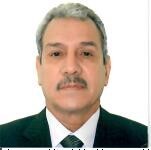 الاسم :    عمر فرج علي بالخير .تاريخ الميلاد :      1 / 1 / 1958م .الحالة الاجتماعية :   متزوج .المؤهل العلمي :         ماجستير علوم في مجال إدارة الاستشارة MSc in Management Consultancy الجامعة :                كلية القانون والأعمال – جامعة ليدز ميتروبوليتان / مدينة ليدز  – المملكة المتحدة . الدرجة الوظيفية :     الرابعة عشر 2016م .الوظيفيةالحالية :     مدير إدارة المشاريع .جهةالعمل الحالية :     المصرف التجاري الوطني – الإدارة العامة – البيضاء . العنوان  : مدينة البيضاء –       هاتف نقال :   0913328200       بريد الكتروني : Ofa4558@gmail.com   تاريخ التعيين  :      8  / 9 / 1979م .أولاً  :     العمل بقطاع الضمان الاجتماعي خلال المدة من سبتمبر 1979م إلى سبتمر. 1995م وتركز العمل خلال هذه المدة على وظيفة مدير مكتب شؤون اللجنة الشعبية للضمان الاجتماعي وإدارة مكتب الأمين .ثانياً  :     العمل بقطاع القوى العاملة خلال المدة من سبتمبر 1995م إلى 1/2/2002م وتركز العمل خلال هذه المدة على وظيفةمقرر عام لجنة الإدارة بالهيئة العامة للقوى العاملة وإدارة مكتب الأمين .ثالثاً  :     العمل بإدارة  ديوان شعبية بنغازي خلال المدة من 2/2/2002م إلى 31/2/2009م وتركز العمل مديراً لمكتب شؤون اللجنة بالشعبية وإدارة مكتب الأمين .رابعاً   : العمل بالقطاع المصرفي :        خلال المدة من 1/2/2009م إلى 4/7/2010م مديراً لإدارة الشؤون العامة ولمدة سنة .        خلال المدة من 4/7/2010م مديراً لمكتب متابعةالاستراتيجية ولمدة أربعة سنوات.        خلال المدة من 13/6/2011م وحتى 28/8/2012م مديراً لإدارة الاتصالات الخارجية       خلال المدة من 28/8/2012م إلى 20/ 09/2015م   مدير لإدارة الشؤون العامة .       خلال المدة من 22/9/2015م حتى06 /05  /2016م مديراً لوحدة المعلومات المالية .      خلال المدة من 8/5/2016م حتى 15/07/2018م  مدير لوحـــــــــــــــــــــدة الامتثال .      خلال المدة من 15/7/2018م حتى 17/04/2019مدير لإدارة معاملات المكاتب الخلفيــــــــــــة .      خلال المدة من 17/04/2019  حتى تاريخه مدير لإدارة المشاريع .خامساً  : الدورات التدريبية والدراسية :دورة تدريبية في مجال الإدارة الاستراتيجية – عمان الأردن 2009م .دورة في مجال الامتثال ومكافحة غسيل الأموال بالبحرين ABC   19/1/2016.دورة في مجال الامتثال ومكافحة غسيل الأموال – بيروت لبنان أكتوبر 2017.دورة في مجال الامتثال ومكافحة غسيل الأموال – الأقصر مصر.دورة في مجال الامتثال ومكافحة غسيل الأموال – بيروت لبنان .دورات لغة إنجليزية لمدة سنة في  ليدز _ بريطانيا  2000 _ 2001.دورة في مجال الإدارة العليا لمدة سنتين في  ليدز _ بريطانيا . 2005 _ 2006دبلوم في مجال التحكيم التجاري  – بيروت لبنان .دبلوم في مجال العلاقات الدبلوماسية  – بيروت لبنان .سادساً  : اللجان والأنشطة المحاذية للوظيفة  :عضو اللجنة الرئيسية العليا للإشراف على ترقية المنظومة المصرفية Flex Cube 2017 _ 2019مدير مشروع تزويد المصرف بالأنظمة الرقابية SIRON 2017 _ 2019رئيس الفريق النظير لتطوير إدارة المكاتب الخلفية Restructre  Back office Dep..2019 _رئيس فريق تنصيب نظام Switf  الوحدة الاحتياطية لنظام سويفت DesasterRcovery.2019 _ عضو لجنة الاعتمادات الرئسية لمصرف التجاري2017 _ 2018.عضو لجنة شؤؤن العاملين طيلت مدة العمل مديرا لادارة الشؤن العامة بالمصرف التجاري الوطني  2009 -2010 .عضو لجنة المشتريات طيلت مدة العمل مديرا لادارة الشؤن العامة بالمصرف التجاري الوطني  2009 -2010 .عضو لجنة العطاءات طيلت مدة العمل مديرا لادارة الشؤن العامة بالمصرف التجاري الوطني  2009 -2010 .عضو لجنة التامينات بالمصرف التجاري الوطني  2009 – 2019 .التدريس للمستوى الجامعي : مواد الادارة و التخطيط ونظم المعلومات الادارية . 2008 _ 2009